Prospective Research Proposal during the Studies in the JUSST program (for graduate students)Form RP-G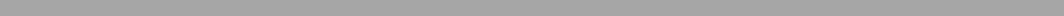 Name:  　　　　　　　　　　　　　　　　　　　　　　　　　　　　　　　　　　　　　　　　　　　　　　　　　　　　　　　　　　　　　　　　　　　　　　　　　　　　　　　　　　                                    Home University Name:　　　　　　　　　　　　　　　　　　 Country: 　　　　　　　　　　　　　                                                                        ALL JUSST program students need perform a research work during their studies at UEC. Search our researcher database (URL below) to find your potential supervisors and research topics.  https://researchers.uec.ac.jp/search/?lang=en Please fill in a few choices of the supervisors and research topics.(1st Choice)Supervisor Name: ___________________________________________   Acceptance: _________Research Topic: ________________________________________________________________________________________________________________________________________________(2nd Choice)Supervisor Name: ___________________________________________   Acceptance: _________Research Topic: ________________________________________________________________________________________________________________________________________________(3rd Choice)Supervisor Name: ___________________________________________   Acceptance: _________Research Topic: ________________________________________________________________________________________________________________________________________________Go to next page to develop a research proposal of your first research choice.2. Proposal for the first prospective research choiceForm RP-G　　　　　　             　　　　　　　　　　　　　　　　　　　　　　　　　　　　　　　　　　　Name:  　　　　　　　　　　　　　　　　　　　　　　　　　　　　　　　　　　　　　　　　　　　　　　　　　　　　　　　　　　　　　　　　　　　　　　　　　　　　　　　　　　                                    Home University Name:　　　　　　　　　　　　　　　　　　 Country: 　　　　　　　　　　　　　                                                                  (Use pages below to develop your research proposal. You may insert figures and tables, and attach additional pages)Supervisor name: ___________________________________________Research Topic: ________________________________________________________________________